PERANAN  KOMUNIKASI VERTIKAL DALAM MENINGKATKAN MOTIVASI KERJA PEGAWAI BIDANG PERIZINAN TERPADU DI BADAN PENANAMAN MODAL DAN PERIZINAN TERPADU KABUPATEN KARIMUNStudi Deskriptif Analisis Mengenai Peranan KomunikasI Vertikal Dalam Meningkatkan Motivasi Kerja Pegawai Bidang Perizinan Terpadu Di Badan Penanaman Modal Dan Perizinan Terpadu Kabupaten KarimunVERTICAL COMMUNICATIONS ROLE TO ENHANCING MOTIVATION EMPLOYEE WORK IN THE LICENSING BOARD OF INVESTMENT AND INTEGRATED LICENSING KARIMUNAnalytical Descriptive Study Related To Vertical Communications role to Enhancing Motivation Employee Work In The Licensing Board of Investment and Integrated Licensing KarimunOleh :RUSTRAKI PRIMA122050005SKRIPSIUntuk Memenuhi Salah Satu Syarat Ujian Guna Memperoleh Gelar Sarjana Pada Program Studi Ilmu Komunikasi 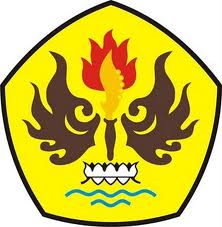 FAKULTAS ILMU SOSIAL DAN ILMU POLITIK UNIVERSITAS PASUNDAN BANDUNG2017